Thomson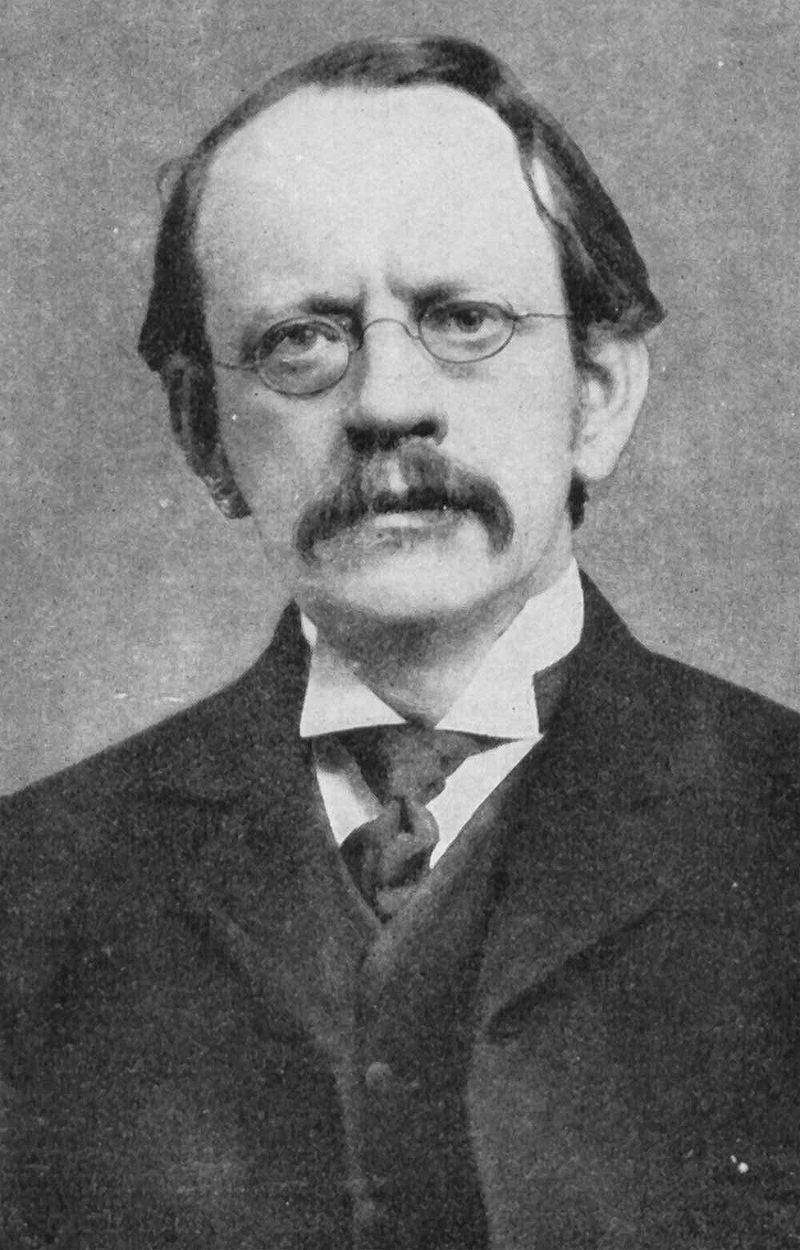 Joseph John Thomson né le 18 décembre 1856 À Manchester (Angleterre)Et meurt le 30 août 1940 Il est Britannique et il inventa l’atome 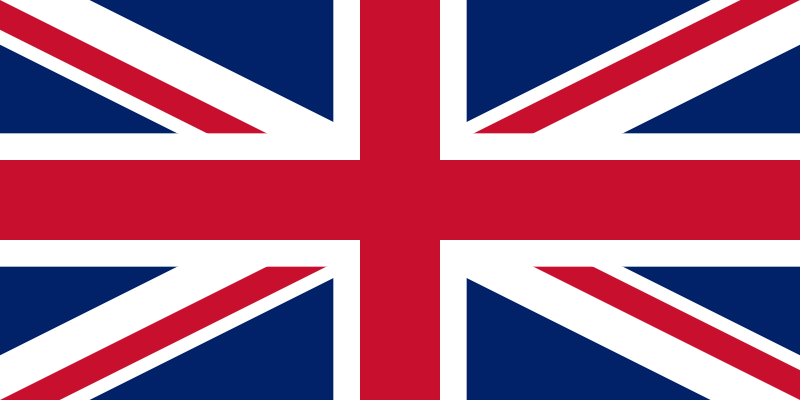 Il est physicien   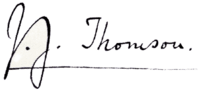 